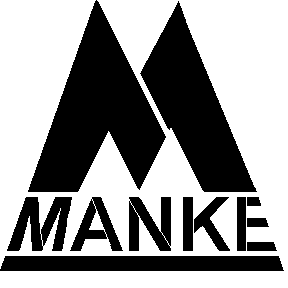 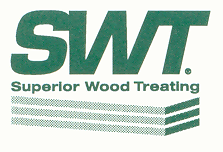 * * * Section 1 - Chemical Product and Company Identification * * *Chemical Name: Borate treated wood Product Use: LumberManufacturer/Importer/Supplier/Distributor InformationCompany Name:	Manke Lumber Company Inc. Address:		1717 Marine view Drive			Tacoma, WA  98422Telephone		SDS Request 253-572-6252Email			n/aGeneral CommentsNOTE: Emergency telephone numbers are to be used only in the event of chemical emergencies involving a spill, leak, fire, exposure, or accident involving chemicals. All non-emergency questions should be directed to customer service.* * * Section 2 - Composition / Information on Ingredients * * *Total Confidential CompositionComponent Related Regulatory InformationThis MSDS is for the product as sold, which is treated wood timbers, dimensional lumber and/or other specialty products. The MSDS does address the hazards of dusts that can be generated when wood or treated wood is cut or sawn. This product may be regulated, have exposure limits or other information identified as the following: Wood dust, all soft and hard woods, wood dusts-soft woods, wood dusts-hard wood.Component Information/Information on Non-Hazardous ComponentsTimbersaver 40 treated wood products are made up of >97% "wood" and <2% EPA registered pesticides 3996715-10465 (Imidacloprid) and 10465-47 (Disodium octaborate tetrahydrate).This product is considered hazardous under the criteria specified in 29 CFR 1910.1200 (Hazard Communication Standard) and the Canadian Workplace Hazardous Materials Information System (WHMIS).* * * Section 3 - Hazards Identification * * *Emergency OverviewWARNING! Wood dust may form an explosive mixture with air. Wood dusts may cause irritation to the eyes, skinand respiratory tract.Potential Health Effects: EyesWood dust may cause irritation to the eyes. Symptoms can include irritation, redness, scratching of the cornea,and tearing.Potential Health Effects: SkinWood dust may cause irritation to the skin. Mechanical rubbing may increase skin irritation. Some wood speciesmay cause dermatitis or allergic skin reactions in sensitized individuals.Potential Health Effects: IngestionIngestion of wood or wood dust is unlikely. If ingestion does occur, slight gastrointestinal irritation may result.Certain species of wood and their dusts may contain natural toxins, which can have adverse effects in humans.Potential Health Effects: InhalationWood dust is irritating to the nose, throat and lungs. Symptoms may include nasal dryness, deposits or obstructions in the nasal passages, coughing, sneezing, dryness and soreness of throat and sinuses,hoarseness, and wheezing. Prolonged or repeated inhalation of wood dusts may cause respiratory irritation, recurrent bronchitis and prolonged colds. Some species may cause allergic respiratory reactions with asthma-like symptoms in sensitized individuals. Prolonged exposure to wood dust by inhalation has been reported to be associated with nasal and paranasal cancer.Medical Conditions Aggravated by ExposurePre-existing eye, respiratory system and skin conditions.HMIS Ratings: Health: 1* Fire: 1 Reactivity: 0Hazard Scale: 0 = Minimal 1 = Slight 2 = Moderate 3 = Serious 4 = Severe * = Chronic hazard* * * Section 4 - First Aid Measures * * *First Aid: EyesImmediately flush eyes with plenty of water for at least 15 minutes. Seek immediate medical attention.First Aid: SkinFor skin contact, wash immediately with soap and water. Continue flushing skin with water for 15 minutes. Ifirritation persists, get medical attention. If wood splinters are injected under the skin, get medical attentionimmediately.First Aid: IngestionIf the material is swallowed, get immediate medical attention or advice -- Do not induce vomiting.First Aid: InhalationIf dusts are inhaled, remove person to fresh air. If not breathing, give artificial respiration, preferably mouth-to-mouth. If breathing is difficult, have trained personnel give oxygen to the victim.First Aid: Notes to PhysicianRespiratory ailments and pre-existing skin conditions may be aggravated by exposure to wood dust.* * * Section 5 - Fire Fighting Measures * * *Flash Point: Not applicable	Method Used: Not availableUpper Flammable Limit (UFL): Not available	Lower Flammable Limit (LFL): 40 g/m3 (Wood dust)Auto Ignition: Not available	Flammability Classification: See Fire Hazard BelowRate of Burning: Not availableGeneral Fire HazardsWood is combustible and will burn. Wood dusts may form explosive mixtures with air in the presence of anignition source.Hazardous Combustion ProductsHazardous decomposition products include irritating and toxic fumes and gases of carbon monoxide, carbondioxide, aldehydes, and organic acids.Extinguishing MediaUse water to wet down wood and to reduce the likelihood of ignition or dispersion of dust into the air.Fire Fighting Equipment/InstructionsFirefighters should wear full protective clothing including self-contained breathing apparatus.NFPA Ratings: Health: 1 Fire: 1 Reactivity: 0Hazard Scale: 0 = Minimal 1 = Slight 2 = Moderate 3 = Serious 4 = Severe* * * Section 6 - Accidental Release Measures * * *Containment ProceduresNo containment procedures are needed, as this product cannot spill or leak the preservative. Keep away from sparks and flame.Clean-Up ProceduresWear appropriate protective equipment and clothing during clean up. Wet down accumulated dusts prior to sweeping or vacuuming in order to prevent explosion hazards. Sweep up or vacuum small pieces and dusts and place in appropriate container for disposal. Gather larger pieces by an appropriate method. Avoid the generation of airborne dusts during clean-up. Do not inhale dusts during cleanup.Evacuation ProceduresIsolate area. Keep unnecessary personnel away.Special ProceduresWear appropriate personal protective equipment. Follow all Local, State, Federal and Provencial regulations for disposal.* * * Section 7 - Handling and Storage * * *Handling ProceduresDo not generate airborne dusts in the presence of an ignition source when sawing, cutting or grinding wood. Wash hands after handling and before eating. Avoid contact of wood dusts with skin and eyes. Do not breathe wood dusts. Do not eat, drink or smoke when handling this material or in areas where dusts of this product are present.Storage ProceduresMaintain good housekeeping procedures, such as sweeping regularly to avoid accumulation of dusts. Store product in a dry area away from excessive heat, sparks and open flame.* * * Section 8 - Exposure Controls / Personal Protection * * *Exposure GuidelinesGeneral Product InformationFollow all applicable exposure limits.Component Exposure LimitsWood/Wood dustACGIH: 5 mg/m3 TWA (related to Wood dust (soft wood))(10 mg/m3) STEL (related to Wood dust (soft wood))OSHA 5 mg/m3 TWA (related to Wood dust, all soft and hard woods, except western red cedar) 
Vacated: 10 mg/m3 STEL (related to Wood dust, all soft and hard woods, except western red cedar)NIOSH: 1 mg/m3 TWA; NIOSH Potential Occupational Carcinogen - see Appendix A (related to Wood dust)Engineering ControlsUse exhaust ventilation when cutting, grinding or sanding in enclosed areas and if it is anticipated the exposure limits for wood dust may be exceeded during working with this product.PERSONAL PROTECTIVE EQUIPMENTPersonal Protective Equipment: Eyes/FaceWear safety glasses with side shields when handling, cutting, sanding or grinding this material. Use a face shieldduring processes that may generate excessive dusts and splinters.Personal Protective Equipment: SkinWear puncture resistant work gloves, such as leather.Personal Protective Equipment: RespiratoryNot normally needed. Use a dust mask for particulate concentrations exceeding the Occupational Exposure Limit.Personal Protective Equipment: GeneralLaunder work clothes frequently. Eye wash fountain is recommended.** Section 9  Physical & Chemiocal Properties *** * * Section 10 - Chemical Stability & Reactivity Information * * * Chemical StabilityThis is a stable material.Chemical Stability: Conditions to AvoidKeep away from excessive heat, sparks and open flame. Keep away from incompatible materials.IncompatibilityStrong oxidizing agents (peroxides, chlorine, strong acids) and drying oils.Hazardous DecompositionHazardous decomposition products include irritating and toxic fumes and gases of carbon monoxide, carbondioxide, aldehydes, and organic acids.Hazardous PolymerizationWill not occur.* * * Section 11 - Toxicological Information * * *Acute and Chronic ToxicityGeneral Product InformationWood dusts may be irritating to the eyes, skin and respiratory tract. Prolonged or repeated inhalation of wood dust may cause respiratory irritation, recurrent bronchitis and prolonged colds. Depending on the species of wood, recurrent exposure may cause allergic skin and respiratory reactions in some individuals.Component Analysis - LD50/LC50The supplier has provided the following acute toxicity data: Disodium Octaborate Tetrahydrate:Acute inhalation LC50 >2.06 mg/L male and female rats Acute oral LD50 > 500mg/kg male and female rats Acute dermal LD50 > 5000 mg/kg male and female rats Minimal irritation to the eyeNon-irritating to the skinImidacloprid:Oral LD50 (rat, male): 424 mg/kgOral LD50 (rat, female): 450-475 mg/kg Inhalation LC50 (rat aerosol): >0.07 mg/L/4H Inhalation LC50 (rat dust/particle): >5.32 mg/L/4H Dermal LD50 (rat): >5000 mg/kgNon-irritating to the eyes and skin of rabbits.CarcinogenicityA: General Product InformationBorate treated wood and its components are not listed as carcinogens by ACGIH, NIOSH, or IARC. Wood dust is classified as a human carcinogen or occupational carcinogen by ACGIH, NIOSH and IARC. This classification is based on an increased incidence of nasal and paranasal cancers in people exposed to wood dusts.B: Component CarcinogenicityWood/Wood A1 - Confirmed Human Carcinogen (Certain hard woods such as beech and oak) (related todust ACGIH: Wood dust - hard wood)NIOSH: Occupational carcinogen (related to Wood dust)IARC: Monograph 62, 1995 (related to Wood dust) (Group 1 (carcinogenic to humans))* * * Section 12 - Ecological Information * * *EcotoxicityGeneral Product InformationThis product is not expected to leach harmful amounts of preservative into the environment. The wood preservative is an inorganic sodium borate salt. Boron is not expected to leach when used for intended purpose i.e. interior use or protected from the weather if used outside or in ground contact. The boron contained in this preservative may be harmful to some plants and animals in excessive concentrations. Other preservatives may be harmful to some plants and animals in excessive concentrations.Component Analysis - Ecotoxicity - Aquatic Toxicity No ecotoxicity data are available for this product's components.Environmental FateNo information available.* * * Section 13 - Disposal Considerations * * *US EPA Waste Number & DescriptionsGeneral Product InformationYou must test your waste using methods described in 40 CFR Part 261 to determine if it meets applicable definitions of hazardous wastes.Component Waste NumbersNo EPA Waste Numbers are applicable for this product's components.Disposal InstructionsDispose of waste material according to Local, State, Federal, and Provincial Environmental Regulations.* * * Section 14 - Transportation Information * * *US DOT InformationShipping Name: Not regulatedHazard Class: None UN/NA #: NonePacking Group: None Required Label(s): NoneCanada Transportation of Dangerous Goods InformationShipping Name: Not regulatedHazard Class: NoneUN/NA #: NonePacking Group: NoneRequired Label(s): None* * * Section 15 - Regulatory Information * * *US Federal RegulationsGeneral Product InformationThis product is pressure treated wood with small amounts of FIFRA registered wood preservatives, which fall under Environmental Protection Agency regulations. Timbersaver 40 treated wood products are made up of >97% "wood" and <2% EPA registered pesticides 39967-15-10465 (Imidacloprid) and 10465-47 (Disodium octaborate tetrahydrate).Component AnalysisNone of this products components are listed under SARA Section 302 (40 CFR 355 Appendix A), SARA Section 313 (40 CFR 372.65), or CERCLA (40 CFR 302.4).Federal Insecticide, Fungicide, and Rodenticide ActThis material contains the following chemicals present on either the Alphabetical Listing of Pesticide Chemicals found at the end of the table of contents of 40 CFR 180 or Pesticides Classified for Restricted Use as listed by FIFRA:Disodium octaborate tetrahydrate (12280-03-4)Imidacloprid (138261-41-3)FIFRA Section number 180.1121	Disodium octaborate tetrahydrateFIFRA Section number 180.472	ImidaclopridSARA 311/312: Acute Health Yes Chronic Health Yes Fire Yes Pressure No Reactive NoState RegulationsGeneral Product InformationOther state regulations may apply. Check individual state requirements.Component Analysis - StateThe following components appear on one or more of the following state hazardous substances lists:Component Analysis - WHMIS IDLNo components are listed in the WHMIS IDL.Additional Regulatory InformationGeneral Product InformationDisodium Octaborate Tetrahydrate is a hydrate of an anhydrous form that is on the US TSCA and Canadian DSL inventories, and can be referenced under the parent compound name.Component Analysis - Inventory* * * Section 16 - Other Information * * *Other InformationDisclaimer: Supplier gives no warranty of merchantibility or of fitness for a particular purpose. Any product purchased is sold on the assumption the purchaser will make his own tests to determine the quality and suitability of the product. Supplier expressly disclaims any and all liability for incidental and/or consequential property damage arising out of the use of this product. No information provided shall be deemed to be a recommendation to use any product in conflict with any existing patent rights. Read the Material Safety Data Sheet before handling product.Key/LegendACGIH = American Conference of Governmental Industrial Hygienists. AICS = Australian Inventory of Chemical Substances. CAS = Chemical Abstract Service. CERCLA = Comprehensive Environmental Response, Compensation and Liability Act. CFR = Code of Federal Regulations. CHEMTREC = Chemical Transportation Emergency Center. DSL = Canadian Domestic Substance List. EINECS = European Inventory of New and Existing Chemical Substances. ELINCS = European List of Notified Chemical Substances. EPA = Environmental Protection Agency. HEPA = High Efficiency Particulate Air. HMIS = Hazardous Material Information System. IARC = International Agency for Research on Cancer. IDLH = Immediately Dangerous to Life and Health. MITI = Japanese Ministry of International Trade and Industry. NDSL = Canadian Non-Domestic Substance List. NFPA = National Fire Protection Association. NIOSH = National Institute of Occupational Safety and Health. NJTSR = New Jersey Trade Secret Registry. NTP = National Toxicology Program. OSHA = Occupational Safety and Health Administration. NA = Not available or Not Applicable. SARA = Superfund Amendments and Reauthorization Act. TDG = Transportation of Dangerous Goods. TLV = Threshold Limit Value. TSCA = Toxic Substances Control Act. WHMIS = Workplace Hazardous Materials Information System.This is the end of MSDS # VIA-081CAS #ComponentPercentNot AvailableWood/Wood dust∼97%12280-03-4Disodium octaborate tetrahydrate<2%138261-41-3Imidacloprid:	1[(6-Chloro-3-pyridinyl)methyl] N-nitro-2-imidazolidinimine<0.1%Appearance:May varyOdor:WoodPhysical State:Solid woodpH:Not applicableVapor Pressure:Not availableVapor Density:Not applicableBoiling Point:Not applicableMelting Point:Not applicableSolubility (H2O):InsolubleSpecific Gravity:Not availableComponentCAS #CAFLMAMNNJPAWood/Wood dust (1 related to Wood dust, all soft and hard woods) (2 related to Wood dusts-soft woods)Not AvailableNoNoNoYes1NoYes2ComponentCAS #TSCADSLNDSLEINECSAUSTMITIPHILKOREAELINCSCHINADisodium octaborate tetrahydrate12280-03-4NoNoNoNoNoYesNoNoNoNoImidacloprid138261-41-3NoNoNoNoNoYesNoNoNoNo